SKB bilag økonomi 2024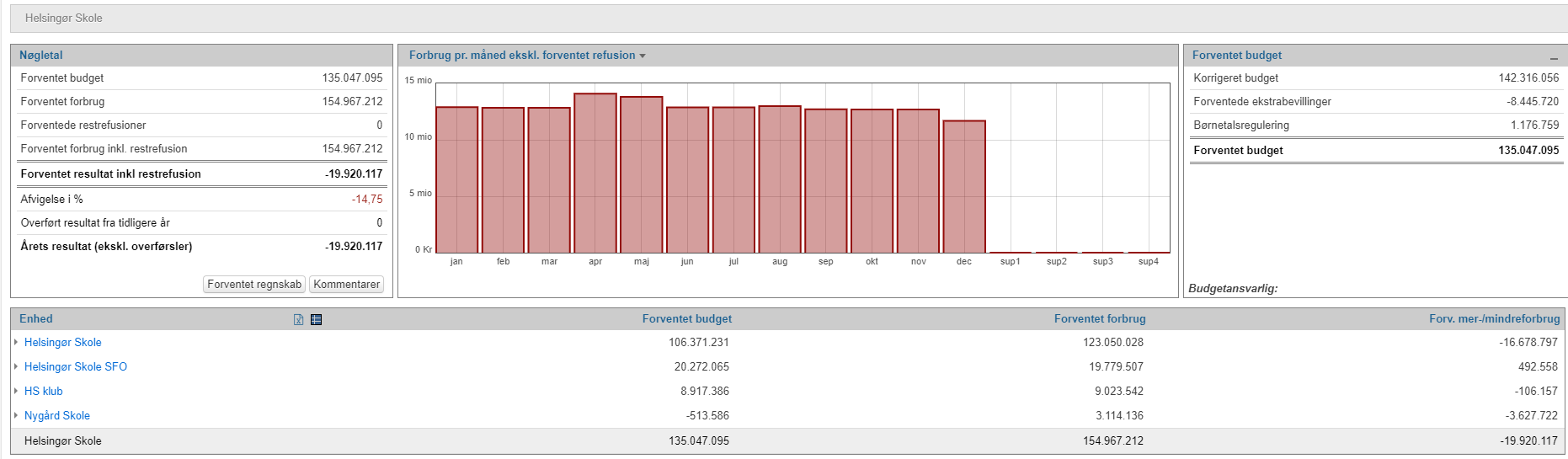 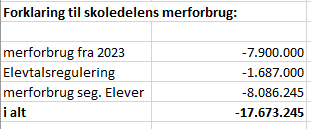 